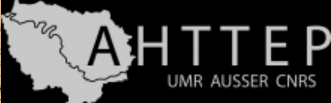 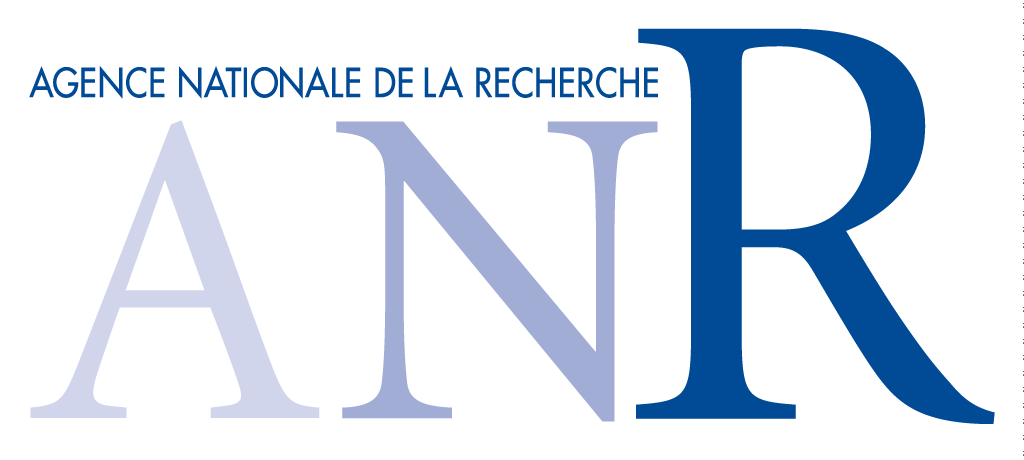 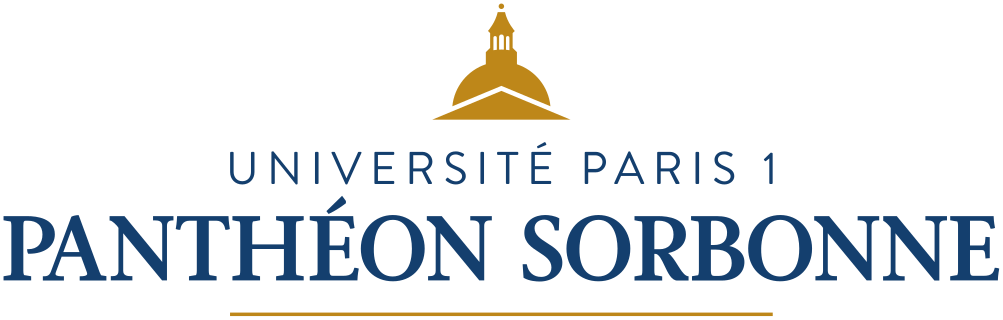 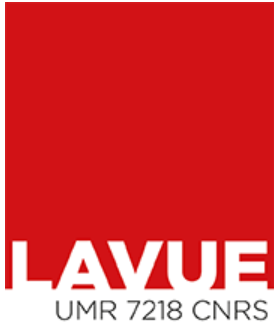 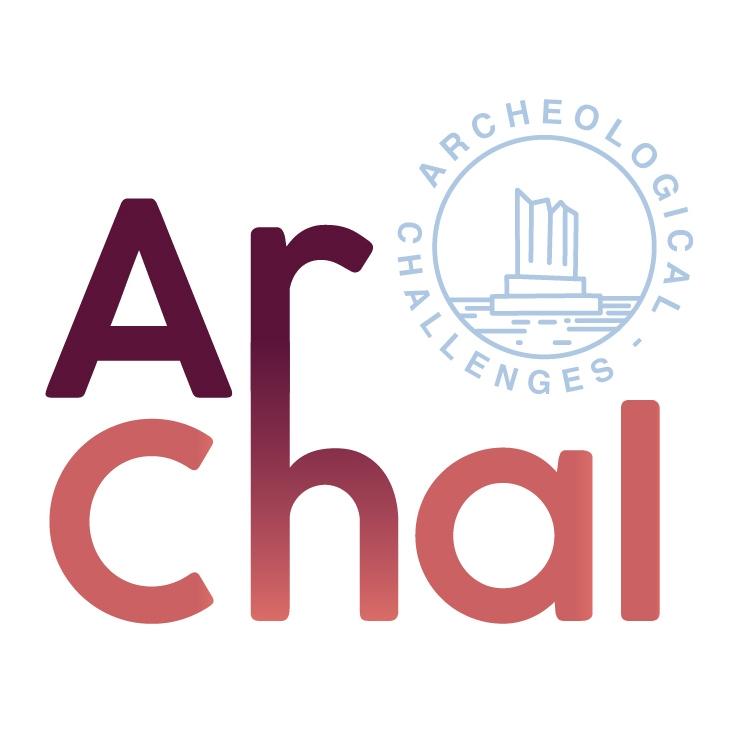 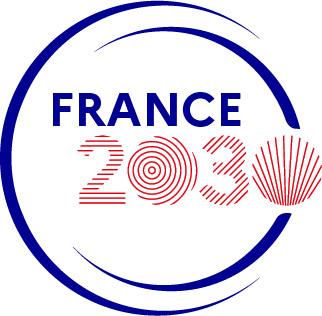 Colloque internationalArchitecture of the Past: Inspiration for the Future du 19 au 20 septembre 2024Salle Jullian – INHA (Paris)Proposition de communication ou de posterFORMULAIRENom : 					Prénom : Adresse mail :Fonction et coordonnées du ou des auteurs : Proposition de : ☐ communication 	   ☐ poster	   ☐ communication ou poster indifféremmentLe titre de la communication ou du poster proposé (en français et en anglais) : Résumé en français ou anglais (500 mots maximum) comprenant : présentation de l’objet de la communication, de la méthodologie et des résultats obtenus ou escomptésListe de 4 à 6 mots clés.Afin que votre proposition puisse être prise en compte, merci de bien vouloir envoyer ce document rempli au format Word au organisationpassepresentfutur@gmail.com International SymposiumArchitecture of the Past: Inspiration for the Future19th and 20th of September 2024Salle Jullian - INHA (Paris)Call for communications and postersName: 					First name: Email Address:Position and contact information of the author(s):Proposal for: ☐ communication 	   ☐ poster	   ☐ communication or poster indiscriminatelyTitle of the proposed communication or poster (in French and English): Summary in French or English (maximum 500 words) including: presentation of the subject of the communication, methodology, and obtained or expected results.List of 4 to 6 keywords.To ensure that your proposal is considered, please send this completed document in Word format to organisationpassepresentfutur@gmail.com 